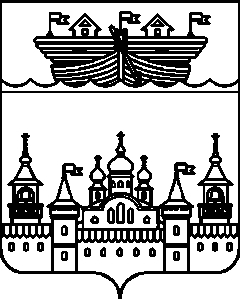 СЕЛЬСКИЙ СОВЕТ НАХРАТОВСКОГО СЕЛЬСОВЕТАВОСКРЕСЕНСКОГО МУНИЦИПАЛЬНОГО РАЙОНАНИЖЕГОРОДСКОЙ ОБЛАСТИР Е Ш Е Н И Е26 октября 2021 года	№ 28Об участии в проекте инициативного бюджетирования «Вам решать!»В соответствии с постановлением Правительства Нижегородской области от 22 декабря 2017 года № 495 «О реализации на территории Нижегородской области проекта инициативного бюджетирования «Вам решать!», постановлением правительства Нижегородской области от 9 октября 2021 года № 877 «О внесении изменений в постановление  Правительства Нижегородской области от 22 декабря 2017 года № 495», в целях реализации на территории Нахратовского сельсовета проекта инициативного бюджетирования «Вам решать!» в 2022 году, а также в целях повышения качества социальных услуг на местном уровне, сельский Совет решил:1. Принять  участие в проекте инициативного бюджетирования «Вам решать!» в 2022 году.2. Рекомендовать администрации Нахратовского сельсовета принять участие в конкурсном отборе проектов инициативного бюджетирования «Вам решать!» и направить документы на участие в конкурсном отборе инициативных проектов «Вам решать!» - «Наши дороги»:1. Ремонт автомобильной дороги д. Марфино, ул. Прямая;2. Ремонт автомобильной дороги дер. Якшиха ул. Центральная;2. Настоящее решение опубликовать в средствах массовой информации (в информационно-телекоммуникационной сети «Интернет» на официальном сайте администрации Воскресенского муниципального района.3.Контроль за выполнением настоящего решения возложить на главу администрации Нахратовского сельсовета Солодову С. Н.4. Настоящее решение вступает в силу со дня его официального опубликования и распространяется на правоотношения, возникшее с 01 октября 2021 года.Глава местного самоуправления 							Н. В. Ильина